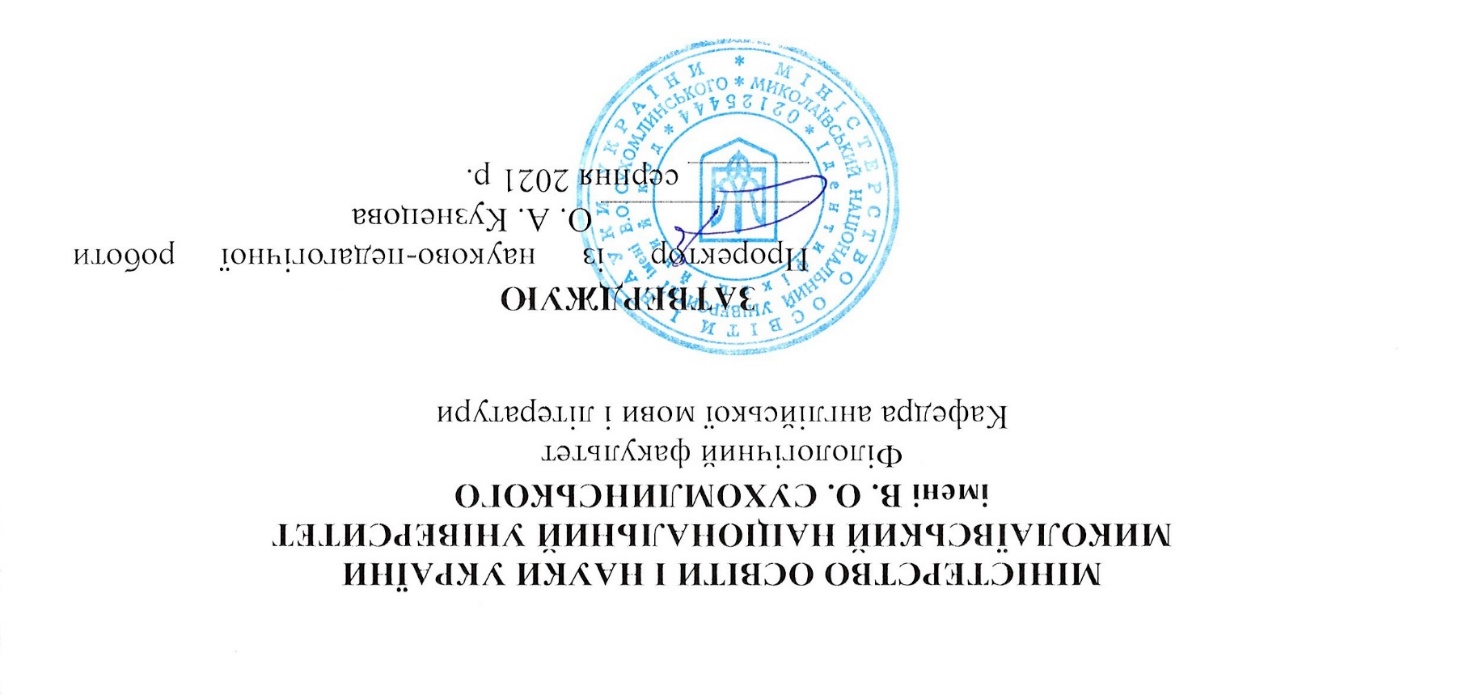 РОБОЧА ПРОГРАМА НАВЧАЛЬНОЇ ДИСЦИПЛІНИСВІТОВА ЛІТЕРАТУРАСтупінь бакалавраГалузь знань 01 Освіта / Педагогікаспеціальність 014 Середня освіта  (Мова і література (російська))освітня програма Середня освіта (Російська мова та друга іноземна (англійська))2021-2022 навчальний рікРозробник: Садова Ганна Юріївна, доцент кафедри англійської мови і літератури, кандидат філологічних наук, доцент__________ (Садова Г.Ю.)Робоча програма затверджена на засіданні кафедри англійської мови і літературиПротокол №   від «  »                          2021 р.Завідувач кафедри __________(Мироненко Т. П.)«  »                            2021 р. АнотаціяУ процесі вивчення дисципліни «Світова література» розглянуто історичний розвиток світової літератури, а також розкрито закономірності світового літературного процесу в добу Античності, Середньовіччя та Відродження, національну своєрідність літературних процесів у різних країнах Європи, художні особливості творчості письменників зазначеного періоду. Розглянуто три основні період історії російської мови: давньоруський, загальний для російського, білоруського та української мов (VI-XIV століть), староруський або великоруський (XIV-XVII століть) і період національного російської мови (з середини XVII століття). Подано велика кількість адаптованих (переданих цивільним шрифтом і розділених на пропозиції) текстів пам'яток, що відносяться до різних епох і жанрів, і питання для їх комплексного аналізу, що охоплює різні мовні рівні - фонетичний, лексичний, морфологічний, синтаксичний. Особливу увагу приділено проблемам, які зазвичай не розглядаються в курсі світової літератури, але разом з тим мають велике значення: особливості розвитку Античної літератури, літератури Середньовіччя, європейського Відродження мові та ін.Ключові слова: історія, світова література, античність, давньогрецька література, давньоримська література, Середньовіччя, Відродження.АnnotationIn the process of studying the discipline "World Literature" the historical development of world literature is considered, as well as the laws of the world literary process in Antiquity, the Middle Ages and the Renaissance, the national identity of literary processes in different European countries, artistic features of writers of this period. Three main periods of the history of the Russian language are considered: Old Russian, common to Russian, Belarusian and Ukrainian languages ​​(VI-XIV centuries), Old Russian or Great Russian (XIV-XVII centuries) and the period of the national Russian language (from the middle of the XVII century). A large number of adapted (transmitted in civil font and divided into proposals) texts of monuments belonging to different epochs and genres, and questions for their comprehensive analysis, covering different language levels - phonetic, lexical, morphological, syntactic. Particular attention is paid to problems that are usually not considered in the course of world literature, but at the same time are of great importance: the peculiarities of the development of ancient literature, medieval literature, the European Renaissance language, and others.Key words: history, world literature, antiquity, ancient Greek literature, ancient Roman literature, Middle Ages, Renaissance.1. Опис навчальної дисципліниДенна форма навчання         Мова навчання – українська.Примітка.Співвідношення кількості годин аудиторних занять до самостійної  роботи становить для денної форми навчання – 90 год.: 30 год. – аудиторні заняття, 60 год. – самостійна робота (30% / 70%).2. Мета, завдання навчальної дисципліни та результати навчанняМета курсу: ознайомити студентів з етапами історії світової літератури.Завдання курсу: розкрити закономірності світового літературного процесу в добу Античності, Середньовіччя та Відродження, національну своєрідність літературних процесів у різних країнах Європи, художні особливості творчості письменників зазначеного періодуПередумови для вивчення дисципліни: контекстне вивчення художнього тексту, теоретичний курс російської мови.Навчальна дисципліна складається з 3-х кредитів.Програмні результати навчання: ПРН1 Можуть засвоювати комплекс знань та умінь, необхідний для особистісної реалізації, розвитку, соціальної інтеграції та працевлаштування. ПРН 2 Уміють аналізувати стан і можливості поліпшення педагогічного процесу та відповідного освітнього середовища в загальноосвітніх та позашкільних навчальних закладах.  ПРН 3 Здатні організовувати наукові і науково-педагогічні дослідження у галузях філології і методик викладання філологічних дисциплін. ПРН 4 Можуть здійснювати перевірку педагогічного процесу відповідно до схвалених планів, норм і вимог, інструкцій та рішень.  ПРН 5 Володіють різноплановими методами і способами перевірки знань з російською та англійської мов.  ПРН 6 Готові удосконалювати і розвивати свій інтелектуальний і загальнокультурний рівень.  1.3. Згідно з вимогами ОПП студент оволодіває такими компетентностями: І. Загальнопредметні: ЗК 2. Здатність розуміти основні досягнення світової філософської думки;  здатність розвивати толерантне відношення до альтернативних позицій у релігійній, філософській, політичній та інших сферах життя.ЗК 3. Здатність оволодіти навичками усного, письмового, монологічного, діалогічного мовлення та аудіювання українською мовою у повсякденному і професійному спілкуванні.ІІ. Фахові: ФК2 Здатність до письмової й усної комунікації іноземною мовою. ФК3 Здатність застосовувати основні знання з галузі педагогіки, філології на практиці, здатність оперувати науковою термінологією. ФК4 Здатність формувати іншомовну комунікативну компетентність учнів. ФК7 Здатність використовувати професійні знання і практичні навички в галузі лінгвістики, літературознавства, методики навчання іноземних мов і культур.ФК8 Здатність знаходити та використовувати інформацію з різних джерел (електронних, письмових й усних) у професійній діяльності. ФК9 Здатність формувати в учнів уміння вчитися, мотивувати учнів до вивчення іноземних мов і читання творів зарубіжної літератури. ФК10 Здатність брати участь у різних формах професійної комунікації (cемінари, конференції, засідання методичного об’єднання, круглі столи,дискусії), застосовувати знання з психології, педагогіки, мовознавства, літературознавства, методики навчання іноземних мов тощо.3.Програма навчальної дисципліниКредит 1. Історія зарубіжної літератури Стародавнього Риму.Тема 1. Загальна характеристика та періодизація давньоримської літератури. Давньоримський театр. Плавт. Теренцій. Тема 2. Римська лірика. Вергілій. «Енеїда»Тема 3. Давньоримський роман.Петроній. АпулейКредит 2. Історія зарубіжної літератури Стародавньої Греції.Тема 4. Загальна характеристика та періодизація давньогрецької літератури. Тема 5. Давньогрецький епос. Давньогрецька лірика. Давньогрецька драма. Арістотель про теорію драми. Тема 6. Еллінська трагедія. Творчість Есхіла. Творчість Софокла і Еврипіда Тема 7. Еллінська комедія. Еллінський роман. Лонг. “Дафніс і Хлоя” Кредит 3. Література європейського Середньовіччя та Відрождення.Тема 8. Специфіка Середньовіччя як історичної і культурної доби. Особливості розвитку літератури європейсько СередньовіччяТема 9.Відродження як історичної і культурної доби Тема 10. Особливості розвитку літератури європейського Відродження4.Структура навчальної дисципліниДенна форма навчання6. Теми лекційних занятьДенна форма навчання6. Теми практичних занятьДенна форма навчання8. Самостійна  роботаДенна форма навчання8. Індивідуальне науково-дослідне завдання1. Підготовка реферату з висвітленням проблем історії російської мови з використанням мультимедійної презентації.2. Створення індивідуального проекту.9. Форми роботи та критерії оцінюванняРейтинговий контроль знань студентів здійснюється за 100-бальною шкалою: Шкала оцінювання: національна та ECTSФорми поточного та підсумкового контролю. Комплексна діагностика знань, умінь і навичок студентів із дисципліни здійснюється на основі результатів проведення поточного й підсумкового контролю знань (КР). Поточне оцінювання (індивідуальне, групове і фронтальне опитування, самостійна робота, самоконтроль). Завданням поточного контролю є систематична перевірка розуміння та засвоєння програмового матеріалу, виконання практичних робіт, уміння самостійно опрацьовувати тексти, складання конспекту рекомендованої літератури, написання і захист реферату, здатності публічно чи письмово представляти певний матеріал.Завданням підсумкового контролю (КР) є перевірка глибини засвоєння студентом програмового матеріалу.Критерії оцінювання відповідей на практичних заняттях:Студенту виставляється відмінно, якщо студент активно працює протягом усього практичного заняття, дає повні відповіді на запитання викладача у відповідності з планом практичного заняття і показує при цьому глибоке оволодіння лекційним матеріалом, знання відповідної літератури та законодавства з питань оподаткування, здатний висловити власне ставлення до альтернативних міркувань з даної проблеми, проявляє вміння самостійно та аргументовано викладати матеріал, аналізувати явища й факти, робити самостійні узагальнення й висновки, правильно виконує навчальні завдання.Студенту виставляється дуже добре якщо студент активно працює протягом усього практичного заняття, дає повні відповіді на запитання викладача у відповідності з планом практичного заняття і показує при цьому глибоке оволодіння лекційним матеріалом, знання відповідної літератури та законодавства з питань оподаткування, здатний висловити власне ставлення до альтернативних міркувань з даної проблеми, проявляє вміння самостійно та аргументовано викладати матеріал, аналізувати явища й факти, робити самостійні узагальнення й висновки, правильно виконує навчальні завдання, допускаючи не більше 1-2 помилок або описок. Студенту виставляється добре, якщо студент активно працює протягом практичного заняття, питання висвітлені повно, викладення матеріалу логічне, обґрунтоване фактами, з посиланнями на відповідні нормативні документи та літературні джерела, висвітлення питань завершене висновками, студент виявив уміння аналізувати факти й події, а також виконувати навчальні завдання. Але у відповідях допущені неточності, деякі незначні помилки, має місце недостатня аргументованість при викладенні матеріалу, нечітко виражене ставлення студента до фактів і подій або допущені 1-2 фактичні і 1-2 логічні помилки.Студенту виставляється достатньо, коли студент у цілому оволодів суттю питань з даної теми, виявляє знання лекційного матеріалу, законодавства та навчальної літератури, намагається аналізувати факти й події, робити висновки й розв’язувати задачі. Але на занятті поводить себе пасивно, відповідає лише за викликом викладача, дає неповні відповіді на запитання, припускається грубих помилок при висвітленні теоретичного матеріалу або 3-4 логічних помилок при розв’язанні задач.Студенту виставляється задовільно, коли студент виявив неспроможність висвітлити питання чи питання висвітлені неправильно, безсистемно, з грубими помилками, відсутні розуміння основної суті питань, висновки, узагальнення, виявлене невміння розв’язувати навчальні задачі.Оцінка за виконання індивідуального науково-дослідного завдання, завдань самостійної роботи виставляється з урахуванням таких параметрів:Кількість балів у кінці семестру повинна складати від 150 до 300 балів (за 3 кредити) тобто сума балів за виконання усіх завдань. Відповідний розподіл балів, які отримують студенти за 3 крд.*Примітка. Коефіцієнт для іспиту – 0,6. Іспит оцінюється в 40 б.9. Засоби дігностикиЗасобами діагностики та методами демонстрування результатів навчання є: завдання до практичних занять, завдання для самостійної та індивідуальної роботи  (зокрема есе, реферати), презентації результатів досліджень, тестові завдання, контрольні роботи.10. Методи навчання                                                                                                   Усний виклад матеріалу (описово-розповідний, проблемний виклад), метод спостереження над мовою, бесіда (евристична, репродуктивна, узагальнююча, аналітико-синтетична), робота з підручником, програмоване навчання, використання наочних посібників (рисунків, схем, таблиць). 11. Рекомендована літератураБазоваАнтична література : довідник / О. П. Буркат, Р. С. Беляєв, Н. О. Вишневська та ін. / за ред. С. В. Семчинського ; передм. О. Д. Пономаріва. К. : Либідь, 1993. 320 с.Антична література : довідник / під ред. С. В. Семчинського. К. : Либідь, 1993. 320 сАнтичная культура. Литература. Театр. Искусство. Философия. Наука : словарь-справочник / под ред. В. Н. Ярхо. М. : Высш. шк., 1995. 383 с. Ботвинник М. Н. Иллюстрированный мифологический словар / М. Н. Ботвинник, М. А. Коган, М. Б. Рабинович, Б. П. Селецкий. Калининград : Янтарный сказ, 2000. 384 с.Литературная энциклопедия терминов и понятий / гл. ред. и сост. А. Н. Николюкин. М : НПК «Иптелвак», 2001. 799 с. Лісовий І. А. Античний світ у термінах, іменах і назвах : довідник з історії та культури Стародавньої Греції і Риму. К. : Дніпро, 1988. 300 с. Літературознавчий словник-довідник / Р. Т. Гром’як, Ю. І. Ковалів та ін. К. : Академія, 1997. С. 247–248. Мифологический словарь / под ред. Е. М. Мелетинского. М. : Сов. Энциклопедия, 1991. 736 с. Мифы народов мира : энциклопедия : в 2-х т. / под ред. С. А. Токарева. М. : Сов. Энциклопедия, 1991. Т. 1 : А–К. 671 с. Мифы народов мира : энциклопедия : в 2-х т. / под ред. С. А. Токарева. М. : Сов. Энциклопедия, 1991. Т. 2 : К–Я. 719 с. 11. Словник античної літератури / уклад. І. Я. Козовик, О. Д. Пономарів. К., 1989. 236 с.Допоміжна1.Полонская К. П., Поняева Л. П. Хрестоматия по ранней римской литературе : учеб. пособие / сост. К. П. Полонская, Л. П. Поняева. М. : Высш. шк., 1984. 224 с. 14. 2.Пригодій С. М. Поліметодологічні підходи до прочитання «Іліади» Гомера. Аналіз поеми в історико-культурному, естетичному, юнгіанському, екзистенціалістському аспектах. Всесвітня література. 1999. № 7. С. 35–38. 3. Приходько Л. І. Античність – колиска європейської цивілізації. Урок захисту проектів (8 клас). Зарубіжна література в школах України. 2009. № 7–8. С. 74–79. 4. Савченко Л. М. Матеріали до вивчення поеми Гомера «Одіссея» (8 клас). Зарубіжна література. 2009. № 9. С. 53–55. 5. Семенових С. Б. Езоповими шляхами. Урок-подорож з вивчення байки (8 клас). Зарубіжна література в школах України. 2008. № 10. С. 35–38. 6. Солодовник Ніна. Байка у світовій літературі (конспект двох уроків). Всесвітня література в середніх навчальних закладах України. 2009. № 9. С. 37–41. 7. Стамат Т. В., Шкаруба Л. М. Образ Пенелопи в поемі Гомера «Одіссея». Зарубіжна література. 2008. № 9. С. 11. 8. Тереховська О. В. Давньогрецький театр: передумови виникнення драми, театральне мистецтво як синтез мистецтв, еволюція трагедії, значення театру в духовному житті греків. Зарубіжна література в школах України. 2008. № 6. С. 31–33. 9. Тереховська О. В. Філософсько-естетичні уроки Гомера : ще раз перечитуючи «Одіссею». Зарубіжна література. 2007. № 5. С. 6–8. 10. Тихоненко С. О. Роль структури трагедії Софокла «Цар Едіп» у розумінні головної ідеї твору (8 клас). Зарубіжна література в школах України. 2009. № 11. С. 14–15. 11. Федоренко В. Л. Літературна гра «Греко-римська боротьба». Зарубіжна література в школах України. 2008. № 12. С. 28–37. 24. Хроменко І. А. Урок з вивчення театру Еллади та трагедії Есхіла «Прометей закутий» (8 клас). Зарубіжна література в школах України. 2008. № 10. С. 32–33. 12. Хроменко І. А. Вивчення творів Гомера «Іліада» та «Одіссея» (8 клас). Зарубіжна література. 2008. № 7–8. С. 48–56.ДовідниковаОрфоэпический словарь русского языка. Произношение, ударение, грамматические формы / Под ред. Р.И. Аванесова. –4-е изд., стер. – М. : Русскийязык, 1988. – 704 с. 12.  Інформаційні ресурсиАнтична література : довідник / О. П. Буркат, Р. С. Беляєв, Н. О. Вишневська та ін. / за ред. С. В. Семчинського ; передм. О. Д. Пономаріва. К. : Либідь, 1993. 320 с. (5 прим.)Антична література : довідник / під ред. С. В. Семчинського. К. : Либідь, 1993. 320 с. (6 прим)Найменування показників Галузь знань, освітній ступіньХарактеристика навчальної дисципліниХарактеристика навчальної дисципліниНайменування показників Галузь знань, освітній ступіньденна форма навчанняденна форма навчанняКількість кредитів – 3Галузь знань:01 Освіта /ПедагогікаВибірковаВибірковаІндивідуальне науково-дослідне завдання (реферат однієї з проблем світової літератури)Спеціальність: 014 Середня освіта (Мова і література (російська))Рік підготовки:Рік підготовки:Індивідуальне науково-дослідне завдання (реферат однієї з проблем світової літератури)Спеціальність: 014 Середня освіта (Мова і література (російська))4-ий4-ийІндивідуальне науково-дослідне завдання (реферат однієї з проблем світової літератури)Спеціальність: 014 Середня освіта (Мова і література (російська))СеместрСеместрЗагальна кількість годин – 90Спеціальність: 014 Середня освіта (Мова і література (російська))8-ий8-ийЗагальна кількість годин – 90Спеціальність: 014 Середня освіта (Мова і література (російська))Тижневих годин для денної форми навчання: 6аудиторних – 3 самостійної роботи студента – 3Ступінь: бакалавра ЛекціїЛекціїТижневих годин для денної форми навчання: 6аудиторних – 3 самостійної роботи студента – 3Ступінь: бакалавра 10 год.Тижневих годин для денної форми навчання: 6аудиторних – 3 самостійної роботи студента – 3Ступінь: бакалавра ПрактичніПрактичніТижневих годин для денної форми навчання: 6аудиторних – 3 самостійної роботи студента – 3Ступінь: бакалавра 20 год.Тижневих годин для денної форми навчання: 6аудиторних – 3 самостійної роботи студента – 3Ступінь: бакалавра Самостійна роботаСамостійна роботаТижневих годин для денної форми навчання: 6аудиторних – 3 самостійної роботи студента – 3Ступінь: бакалавра 60 год.Тижневих годин для денної форми навчання: 6аудиторних – 3 самостійної роботи студента – 3Ступінь: бакалавра Вид контролю: залікВид контролю: залікhttp://moodle.mdu.edu.ua/my/Назви кредитів і темКількість годин. Денна формаКількість годин. Денна формаКількість годин. Денна формаКількість годин. Денна формаКількість годин. Денна формаНазви кредитів і темУсьогоу тому числіу тому числіу тому числіу тому числіНазви кредитів і темУсьоголпконссрКредит 1. Історія зарубіжної літератури Стародавнього РимуКредит 1. Історія зарубіжної літератури Стародавнього РимуКредит 1. Історія зарубіжної літератури Стародавнього РимуКредит 1. Історія зарубіжної літератури Стародавнього РимуКредит 1. Історія зарубіжної літератури Стародавнього РимуКредит 1. Історія зарубіжної літератури Стародавнього РимуТема 1. Загальна характеристика та періодизація давньоримської літератури. Давньоримський театр. Плавт. Теренцій. 1425Тема  2. Римська лірика. Вергілій. «Енеїда»14225Тема 3. Давньоримський роман.Петроній. Апулей12410                                                                                                          Усього:                                                                       304620Кредит 2. Історія зарубіжної літератури Стародавньої ГреціїКредит 2. Історія зарубіжної літератури Стародавньої ГреціїКредит 2. Історія зарубіжної літератури Стародавньої ГреціїКредит 2. Історія зарубіжної літератури Стародавньої ГреціїКредит 2. Історія зарубіжної літератури Стародавньої ГреціїКредит 2. Історія зарубіжної літератури Стародавньої ГреціїТема 4. Загальна характеристика та періодизація давньогрецької літератури.6222Тема 5. Давньогрецький епос. Давньогрецька лірика. Давньогрецька драма. Арістотель про теорію драми. 6222Тема 6. Еллінська трагедія. Творчість Есхіла. Творчість Софокла і Еврипіда 1028Тема 7. Еллінська комедія. Еллінський роман. Лонг. “Дафніс і Хлоя” 826Усього:304818Кредит 3. Література європейського Середньовіччя та ВідрожденняКредит 3. Література європейського Середньовіччя та ВідрожденняКредит 3. Література європейського Середньовіччя та ВідрожденняКредит 3. Література європейського Середньовіччя та ВідрожденняКредит 3. Література європейського Середньовіччя та ВідрожденняКредит 3. Література європейського Середньовіччя та ВідрожденняТема 8. Специфіка Середньовіччя як історичної і культурної доби. Особливості розвитку літератури європейсько Середньовіччя 12210Тема 9. Відродження як історичної і культурної доби 6222Тема 10. Особливості розвитку літератури європейського Відродження12210Усього:302622                                                                                   Усього годин:90102060№з/пНазва темиКількістьгодинКредит 1. Історія зарубіжної літератури Стародавнього РимуКредит 1. Історія зарубіжної літератури Стародавнього РимуКредит 1. Історія зарубіжної літератури Стародавнього Риму1Тема 1. Загальна характеристика та періодизація давньоримської літератури. Давньоримський театр. Плавт. Теренцій. 22Тема  2. Римська лірика. Вергілій. «Енеїда»2Кредит 2. Історія зарубіжної літератури Стародавньої ГреціїКредит 2. Історія зарубіжної літератури Стародавньої ГреціїКредит 2. Історія зарубіжної літератури Стародавньої Греції3Тема 4. Загальна характеристика та періодизація давньогрецької літератури.24Тема 5. Давньогрецький епос. Давньогрецька лірика. Давньогрецька драма. Арістотель про теорію драми.2   Кредит 3. Література європейського Середньовіччя та Відрождення   Кредит 3. Література європейського Середньовіччя та Відрождення   Кредит 3. Література європейського Середньовіччя та Відрождення5Тема 9. Відродження як історичної і культурної доби2Разом:Разом:10№з/пНазва темиКількістьгодинКредит 1. Історія зарубіжної літератури Стародавнього Риму.Кредит 1. Історія зарубіжної літератури Стародавнього Риму.Кредит 1. Історія зарубіжної літератури Стародавнього Риму.1Тема  2. Римська лірика. Вергілій. «Енеїда»22Тема  3. Давньоримський роман.Петроній. Апулей23Тема  3. Апулей2Кредит 2. Історія зарубіжної літератури Стародавньої ГреціїКредит 2. Історія зарубіжної літератури Стародавньої ГреціїКредит 2. Історія зарубіжної літератури Стародавньої Греції4Тема  4. Загальна характеристика та періодизація давньогрецької літератури.25Тема  5. Давньогрецький епос. Давньогрецька лірика. Давньогрецька драма. Арістотель про теорію драми.26Тема  6. Еллінська трагедія. Творчість Есхіла. Творчість Софокла і Еврипіда27Тема  7. Еллінська комедія. Еллінський роман. Лонг. “Дафніс і Хлоя” 2Кредит 3. Література європейського Середньовіччя та ВідрожденняКредит 3. Література європейського Середньовіччя та ВідрожденняКредит 3. Література європейського Середньовіччя та Відрождення8Тема  8. Специфіка Середньовіччя як історичної і культурної доби. Особливості розвитку літератури європейсько Середньовіччя29Тема  9. Відродження як історичної і культурної доби210Тема  10. Особливості розвитку літератури європейського Відродження2                                                                                                         Разом                                                                                                         Разом20№з/пНазва темиКількістьгодинКредит 1. Історія зарубіжної літератури Стародавнього Риму.Кредит 1. Історія зарубіжної літератури Стародавнього Риму.Кредит 1. Історія зарубіжної літератури Стародавнього Риму.1Тема  2. Римська лірика. Вергілій. «Енеїда»52Тема  3. Давньоримський роман.Петроній. Апулей53Тема  3. Давньоримський роман.Петроній. Апулей10Кредит 2. Історія зарубіжної літератури Стародавньої ГреціїКредит 2. Історія зарубіжної літератури Стародавньої ГреціїКредит 2. Історія зарубіжної літератури Стародавньої Греції4Тема  4. Загальна характеристика та періодизація давньогрецької літератури.25Тема  5. Давньогрецький епос. Давньогрецька лірика. Давньогрецька драма. Арістотель про теорію драми.26Тема  6. Еллінська трагедія. Творчість Есхіла. Творчість Софокла і Еврипіда87Тема  7. Еллінська комедія. Еллінський роман. Лонг. “Дафніс і Хлоя” 6Кредит 3. Література європейського Середньовіччя та ВідрожденняКредит 3. Література європейського Середньовіччя та ВідрожденняКредит 3. Література європейського Середньовіччя та Відрождення8Тема  8. Специфіка Середньовіччя як історичної і культурної доби. Особливості розвитку літератури європейсько Середньовіччя109Тема  9. Відродження як історичної і культурної доби210Тема  10. Особливості розвитку літератури європейського Відродження10                                                                                                         Разом                                                                                                         Разом60ОЦІНКАЄКТССУМА БАЛІВОЦІНКА ЗА НАЦІОНАЛЬНОЮ ШКАЛОЮ ОЦІНКА ЗА НАЦІОНАЛЬНОЮ ШКАЛОЮ ОЦІНКАЄКТССУМА БАЛІВекзамен залікA90-1005 (відмінно)5/відм./зарахованоB80-894 (добре)4/добре/ зарахованоC65-794 (добре)4/добре/ зарахованоD55-643 (задовільно) 3/задов./ зарахованоE50-543 (задовільно) 3/задов./ зарахованоFX35-492 (незадовільно) Не зарахованоПоточне оцінювання та самостійна роботаПоточне оцінювання та самостійна роботаПоточне оцінювання та самостійна роботаПоточне оцінювання та самостійна роботаПоточне оцінювання та самостійна роботаПоточне оцінювання та самостійна роботаКРНакопи-чувальнібали/сумаКредит 1Кредит 1Кредит 2Кредит 2Кредит 3Кредит 3КРНакопи-чувальнібали/сумаТ1Т2Т3Т4Т5Т6100300/100404040404050100300/100